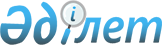 Мақаншы ауылдық округінде шектеу іс-шараларын белгілеу туралы
					
			Күшін жойған
			
			
		
					Шығыс Қазақстан облысы Үржар ауданы Мақаншы ауылдық округі әкімінің 2014 жылғы 15 мамырдағы N 38 шешімі. Шығыс Қазақстан облысының Әділет департаментінде 2014 жылғы 19 маусымда N 3383 болып тіркелді. Күші жойылды - Шығыс Қазақстан облысы Үржар ауданы Мақаншы ауылдық округі әкімінің 2014 жылғы 22 желтоқсандағы N 91 шешімімен        Ескерту. Күші жойылды - Шығыс Қазақстан облысы Үржар ауданы Мақаншы ауылдық округі әкімінің 22.12.2014 N 91 шешімімен.

      РҚАО-ның ескертпесі.

      Құжаттың мәтінінде түпнұсқаның пунктуациясы мен орфографиясы сақталған.

      Қазақстан Республикасының 2002 жылғы 10 шілдедегі "Ветеринария туралы" Заңының 10-1 бабының 7) тармақшасын басшылыққа ала отырып Үржар ауданының бас мемлекеттік ветеринариялық-санитариялық инспекторының ұсынысы негізінде Мақаншы ауылдық округі әкімі ШЕШТІ:

      1. Мақаншы ауылдық округінде мүйізді ұсақ малдарынан бруцеллез ауруының шығуына байланысты шектеу іс-шаралары белгіленсін.

      2. Қазақстан Республикасы ауыл шаруашылық Министрлігі ветеринариялық бақылау және қадағалау комитетінің Үржар аудандық аумақтық инспекциясының мемлекеттік ветеринариялық-санитарлық инспекторы К. Жунусбековке шектеу іс-шараларынан туындайтын талаптардың орындалуына бақылауды қамтамасыз ету ұсынылсын.

      3. Мақаншы ауылдық округінің ветеринария саласы бойынша бас маманы-мал дәрігері Р.Жақсыбаевқа сауықтыру іс-шараларын өткізуді ұйымдастыру ұсынылсын.

      4. Осы шешімнің орындалуына бақылауды өзіме қалдырамын.

      5. Шешім алғаш рет ресми жарияланған күннен кейін күнтізбелік он күн өткен соң қолданысқа енгізіледі.

 

        " 15 " мамыр 2014 ж.

 
					© 2012. Қазақстан Республикасы Әділет министрлігінің «Қазақстан Республикасының Заңнама және құқықтық ақпарат институты» ШЖҚ РМК
				      Мақаншы ауылдық       округінің әкімі С. Қалиев      Келісілді: 

      Қазақстан Республикасы ауыл       шаруашылық Министрлігі       ветеринариялық бақылау және       қадағалау комитетінің Үржар       аудандық аумақтық инспекциясының       мемлекеттік ветеринариялық-санитарлық       инспекторы К. Жунусбеков